Принципы вакцинопрофилактики инфекционных болезней и роль профилактических прививокИнфекционные заболевания — неотъемлемые спутники человечества с момента его появления. Они вызываются патогенными микроорганизмами, быстро передаются от человека к человеку, и раньше вызывали массовую смертность, особенно в детском возрасте.После изобретения антибиотиков количество людей, умирающих в результате эпидемий, снизилось, но многие болезни вызывали серьезные осложнения и инвалидность у тех, кто их перенес.Заметных успехов в лечении и предотвращении инфекционных болезней удалось добиться после разработки специальных профилактических препаратов — вакцин. Метод защиты от инфекций с их помощью носит название вакцинопрофилактика — на сегодняшний день она используется во всех развитых странах мира.Оглавление1 Цели и принципы вакцинопрофилактики и вакцинотерапии инфекционных заболеваний2 Роль профилактических прививок3 Правовые аспекты вакцинации: что говорит закон?4 Правила введения вакцин5 Особенности проведения вакцинопрофилактики детей с различными фоновыми состояниями6 Плюсы и минусы вакцинации7 Недостатки в организации и проведении иммунизации: актуальные вопросы и современный взгляд на проблему8 Где хранятся сведения о профилактических прививках?9 Иммунопрофилактика в работе участкового терапевта10 Видео по темеЦели и принципы вакцинопрофилактики и вакцинотерапии инфекционных заболеванийПринципы вакцинопрофилактики основываются на иммунологической памяти — способности организма человека вырабатывать иммунитет против инфекционных заболеваний.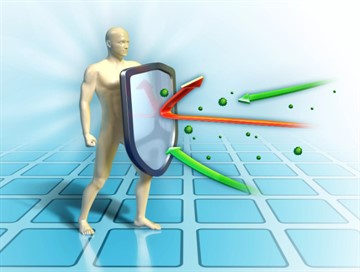 Сталкиваясь с бактериями и вирусами, защитные клетки не просто побеждают их, но и «запоминают» специфические особенности чужеродных агентов. Если они попадут в организм вторично, иммунный ответ будет более быстрым и эффективным, благодаря чему деятельность патогенных организмов подавляется.При наличии стойкого иммунитета болезнь не развивается совсем или протекает в легкой форме и не вызывает осложнений. Эффект иммунологической памяти может быть достигнут с помощью введения в организм препаратов, содержащих ослабленные микробы, родственные им микроорганизмы или их фрагменты.Такие лекарственные средства называются вакцинами — они широко используются во всем мире для терапии и профилактики инфекционных заболеваний. Введение лекарственных средств в целях формирования иммунного ответа для предотвращения заболеваний называется вакцинопрофилактикой, а использование их для лечения — вакцинотерапией.Основная задача вакцинопрофилактики — снижение заболеваемости и борьба с инфекционными болезнями, которые способны вызвать массовую смертность и серьезные осложнения.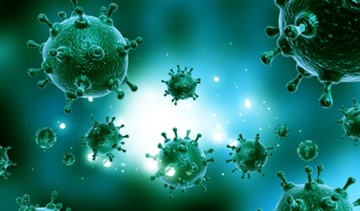 На сегодняшний день она считается наиболее эффективным способом защиты населения, предотвращения вспышек инфекций и улучшения эпидемиологической обстановки.Полноценный эффект от вакцинопрофилактики возможен только при формировании коллективного иммунитета. Это возможно только в том случае, если количество привитых людей в стране составляет не менее 90 %.Роль профилактических прививокВ Средние века, когда не существовало антимикробных препаратов и других эффективных лекарственных средств, эпидемии инфекционных заболеваний охватывали целые континенты. Самые известные из них — черная оспа, чума, испанка (разновидность гриппа), дифтерия и брюшной тиф.Больше половины заболевших умирали, причем подавляющую часть погибших составляли дети. С помощью вакцинопрофилактики человечеству удалось победить эти инфекции, причем некоторые из них исчезли вообще, а их возбудители остались только в лабораториях.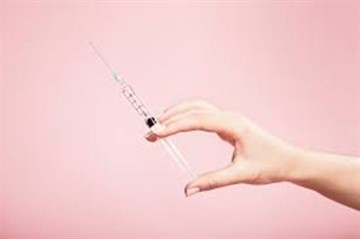 Другие заболевания победить не удалось, но вакцинопрофилактика существенно снизила вероятность серьезных осложнений.Пример — вирус полиомиелита, который плохо поддавался терапии и ранее вызывал нарушения работы ЦНС, парезы, параличи, и приводил к пожизненной инвалидности. Благодаря массовой вакцинации вспышки заболевания наблюдаются только в отдельных регионах, инфекция протекает в легкой форме, а после лечения наступает полное выздоровление.Прививка не гарантирует стопроцентную защиту организма от инфекционных заболеваний, но защищает организм от серьезных последствий, а главное — значительно снижает риск летального исхода.Циклоферон (таб.) обладает прямым противовирусным действием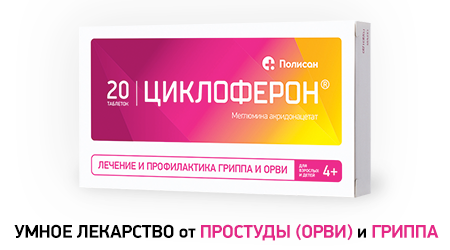 Это универсальный противовирусный препарат с широким спектром противовирусной активности, имеет высокий профиль безопасности и…Читать далее...SlickJump®Имеются противопоказания. Перед применением ознакомьтесь с инструкцией или посоветуйтесь со специалистом.Правовые аспекты вакцинации: что говорит закон?Вакцинопрофилактика регулируется нормативными актами, основным из которых является Хельсинкская декларация. В ней прописана этика и общие принципы лечения и предотвращения инфекционных заболеваний.Кроме того, на территории каждой страны существуют собственные законы и положения, определяющие график, порядок и особенности вакцинации. На территории России они регламентируются законами об охране здоровья граждан, санитарно-эпидемиологическом благополучии и иммунопрофилактике инфекционных болезней.Министерством здравоохранения РФ утвержден Национальный календарь прививок, который включает обязательную вакцинацию от следующих болезней: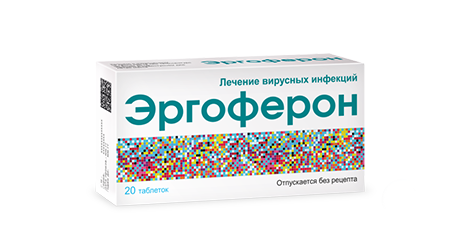 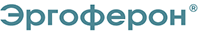 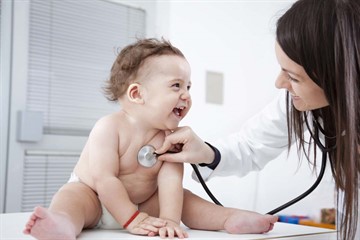 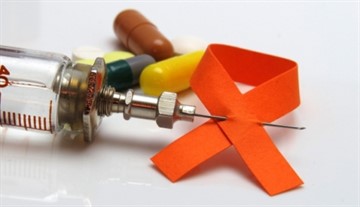 